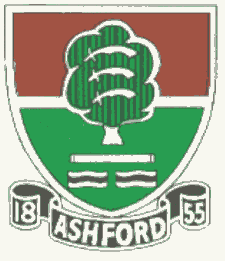               ASHFORD CRICKET CLUB                     Teams selected for Saturday 27 and Sunday 28 May              ASHFORD CRICKET CLUB                     Teams selected for Saturday 27 and Sunday 28 May              ASHFORD CRICKET CLUB                     Teams selected for Saturday 27 and Sunday 28 May              ASHFORD CRICKET CLUB                     Teams selected for Saturday 27 and Sunday 28 May              ASHFORD CRICKET CLUB                     Teams selected for Saturday 27 and Sunday 28 May              ASHFORD CRICKET CLUB                     Teams selected for Saturday 27 and Sunday 28 May              ASHFORD CRICKET CLUB                     Teams selected for Saturday 27 and Sunday 28 May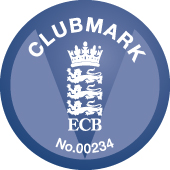 DateSaturdaySaturdaySaturdaySaturdaySaturdaySundaySaturday Saturday SundaySundaySundayXI1st1st2nd3rd4th1st XISPARE PLAYERSSPARE PLAYERSLadiesLadiesLadiesOppoPurleyPurleyPurleyEpsomEpsomMarlow ParkEpsomEpsomEpsomVenueHomeHomeAwayAwayHomeAwayAwayAwayAwayStart time12pm12pm12pm1pm1pm1.30pm1.00pm1.00pm1.00pm1Trevor LangworthTrevor LangworthWaseem AhmedPaul CousensQaisar SheikhMansoor MalikIf any dropouts thenIf any dropouts then2Jack Southby (wk)Jack Southby (wk)Nathan Baron (wk)Robert Evans (wk)Keith Pryke (wk)Ibrar Raoplease select from please select from 3Wendel SebastianWendel SebastianPaul WilsonSimon WilsonSean CullyYasir Khawarthese players first:these players first:4Paul FrostPaul FrostChris DaviesJosh WilsonShehzad RajaAfzaal ButtTO TO TO 5Bilal MohammedBilal MohammedTanmay DesaiTaimoor AnwarParakum AmarasingheAzaan ButtRaj KumarRaj KumarFOLLOWFOLLOWFOLLOW6Andrew TippellAndrew TippellRashid MahmoodSuhi TamilarasanKam SinghManan JoshiPraveen JugonooriPraveen Jugonoori7Graham DoggettGraham DoggettJamie TiltJoe BalmerBilal SheikhHardeep SinghJames GillespieJames Gillespie8Ben SimperBen SimperIbrar RaoCiaran LewisKevin AntonioCraig TurnerBharat NegiBharat Negi9Dave MerchantDave MerchantMansoor MalikManan JoshiKeith ManningTBDChris LunnChris Lunn10Walli TamimWalli TamimHasib ButtSravan ThattaTahir MalikTBD11Diljeet GauravDiljeet GauravAli SyedIan McAllanSafdar ButtTBD12UmpireScorerJack FrostJack FrostMeet time11.00AM11.00AM10.00AM11.15AM12.00PM12.00PMAtShort LaneShort LaneShort LaneShort LaneShort LaneShort LaneDirections/ContactsContact: Trevor Langworth 07944 120041Contact: Trevor Langworth 07944 120041Contact: Waseem Ahmed07825 685356Contact: Paul Cousens07831 796235Contact: Qaisar Sheikh07961 808419Contact: Mansoor Malik 07411234792/Higginson Park, Lower Pound Ln, Marlow, SL7 2AEContact: Becky Halls 07956 440816/Elize Brown 0783 6338664Contact: Becky Halls 07956 440816/Elize Brown 0783 6338664Contact: Becky Halls 07956 440816/Elize Brown 0783 6338664